新 书 推 荐中文书名：《颠倒光明节》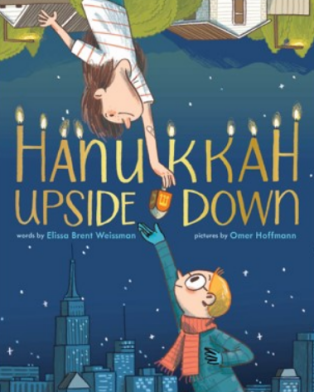 英文书名：Hanukkah Upside Down作    者：Elissa Brent Weissman; pictures by Omer Hoffmann出 版 社：Abrams代理公司：Abrams页    数：40页出版时间：2023年9月19日代理地区：中国大陆、台湾审读资料：电子稿类    型：故事绘本在这个愉快的颠倒节日的故事中来自世界两端的表亲在争论谁庆祝得光明节最好八个回合才能决出胜者！你在夏天过光明节吗？那可反了你在冬天过光明节吗? 那可错了内容简介：在纽约和新西兰的家中，表亲诺亚（Noah）和诺拉（Nora）决定进行一场比赛。冬天对夏天: 哪个拥有世上最好的光明节？但随着光明节的八个夜晚，他们发现比赛想象的更加艰难。每个表兄弟用他们独特的传统来庆祝节日，也意识到他们有比想象中更多的共同点。这个温馨诙谐的节日故事由著名创作者艾莉莎·布兰特·韦斯曼（Elissa Brent Weissman）和奥马尔·霍夫曼（Omer Hoffmann）创作，告诉我们尽管有无数种方式来庆祝光明节，家人才是最重要的。图书卖点：全球性的故事：诺亚住在纽约，诺拉住在新西兰。通过八个节日夜晚的讲述，《颠倒光明节》为读者了解每个地方及其季节、文化和传统提供了许多细节和有趣的内容。曾获奖的作者：韦斯曼是一位广受赞誉的作家，为中年级读者创作了许多小说，包括《书呆子夏令营》系列。她来自纽约，现在和家人一起住在新西兰，写这个故事时，她采用了自己在两地庆祝光明节的经历。这是她的图书处女作。有趣的插图：霍夫曼，一位获奖插画家、漫画家，讲述了一个充满温暖、特色和幽默的视觉故事。节日庆典的有趣讲述：这个经典的节日故事有一个有趣的转折——来自世界的两端的光明节庆祝！谁的光明节是颠倒过来的，谁的光明节是正确的（这有关系吗）？大家庭：描述了来自大家庭的表亲诺亚和诺拉，他们根据自己独特的犹太传统来庆祝节日，即使距离遥远，也保持联系。 作者简介：艾莉莎·布兰特·韦斯曼（Elissa Brent Weissman）是位作者，为年轻读者创作过诸多书籍，包括《叛逆的记者》、《绳子的长度》和《书呆子夏令营》系列。她在纽约的长岛长大，现在住在新西兰的南岛，她的生日是在春天而非秋天。 登录www.ebweissman.com联系作者。奥马尔·霍夫曼（Omer Hoffmann）是插画家、漫画家。他为10本出版的儿童图书绘制了插图，出版了许多漫画，进行了许多广告宣传，发表了许多社论。他喜欢创作滑稽幽默的作品，也喜欢咖啡。他和妻子玛娅（ Maia）、女儿佐伊（Zoe）和儿子伦尼（ Lenny）住在以色列的吉瓦泰姆。内文插图：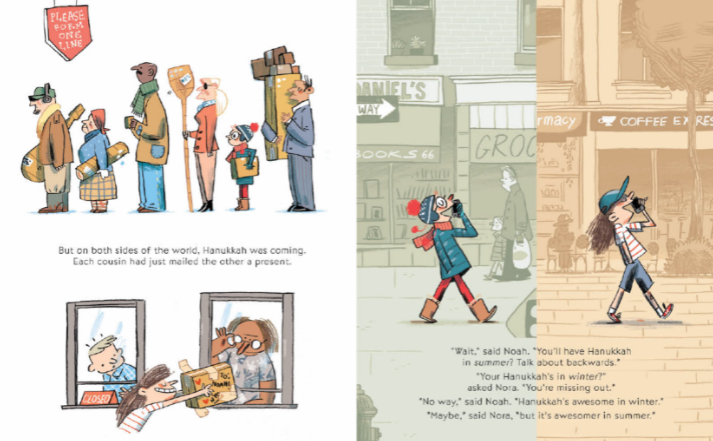 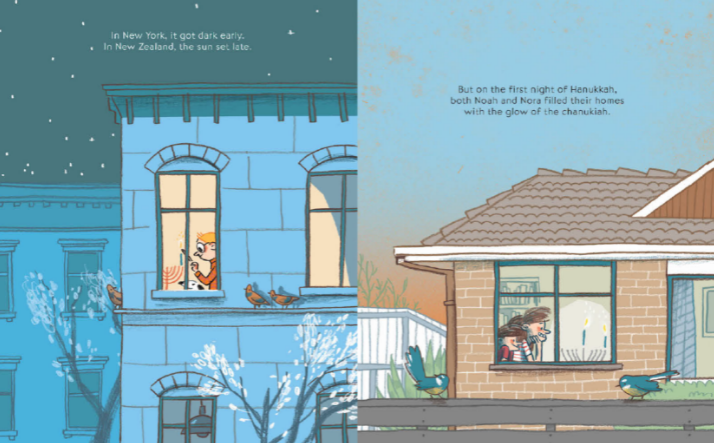 谢谢您的阅读！请将回馈信息发至：Echo Xue（薛肖雁）安德鲁﹒纳伯格联合国际有限公司北京代表处北京市海淀区中关村大街甲59号中国人民大学文化大厦1705室, 邮编：100872电话：010-82449325传真：010-82504200Email: Echo@nurnberg.com.cn网址：www.nurnberg.com.cn微博：http://weibo.com/nurnberg豆瓣小站：http://site.douban.com/110577/微信订阅号：ANABJ2002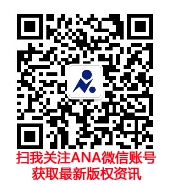 